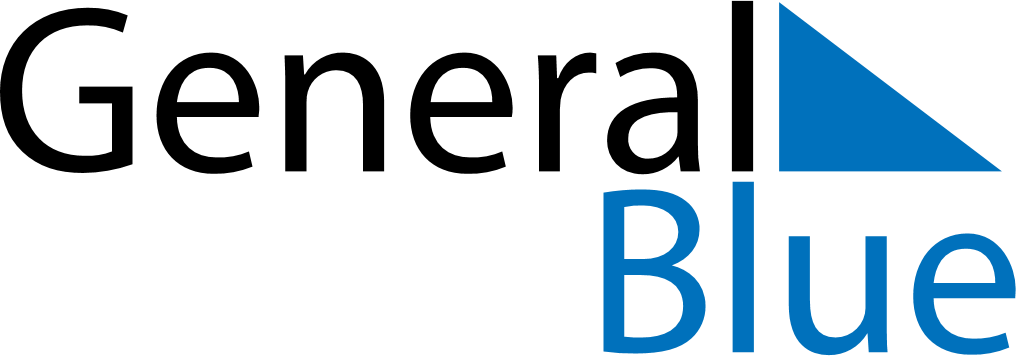 Saint Barthelemy 2029 HolidaysSaint Barthelemy 2029 HolidaysDATENAME OF HOLIDAYJanuary 1, 2029MondayNew Year’s DayFebruary 12, 2029MondayShrove MondayFebruary 14, 2029WednesdayAsh WednesdayMarch 11, 2029SundayLaetare SundayMarch 30, 2029FridayGood FridayApril 1, 2029SundayEaster SundayApril 2, 2029MondayEaster MondayMay 1, 2029TuesdayLabour DayMay 8, 2029TuesdayVictory DayMay 10, 2029ThursdayAscension DayMay 20, 2029SundayPentecostMay 21, 2029MondayWhit MondayMay 27, 2029SundayMother’s DayJuly 14, 2029SaturdayBastille DayAugust 15, 2029WednesdayAssumptionAugust 24, 2029FridaySaint BarthOctober 9, 2029TuesdayAbolition of SlaveryNovember 1, 2029ThursdayAll Saints’ DayNovember 11, 2029SundayArmistice DayDecember 25, 2029TuesdayChristmas Day